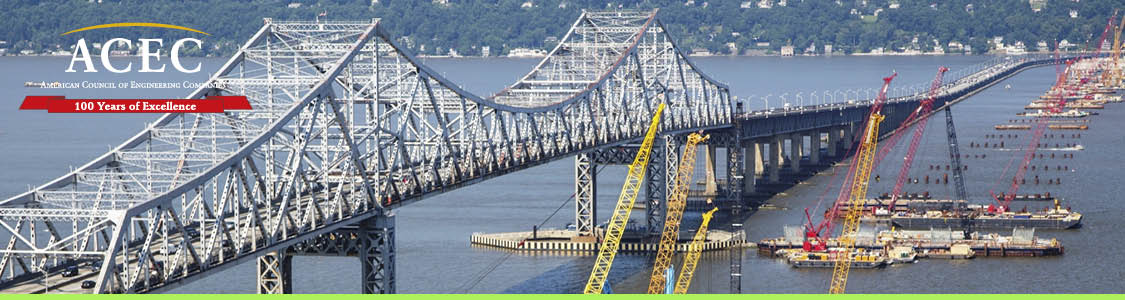 Include a certified grade transcript(s) and clearly identify your cumulative grade point average(s) on a four-point scale:	My Bachelor’s (Undergraduate) GPA is:	Applicant’s Name:  				I am applying for the following ACEC scholarship (select only one):		General Scholarships – six available		Specialty Scholarship – one CASE scholarship availableNote: To qualify for the CASE scholarship, you must be enrolled in a Master’s degree program in Structural Engineering in the fall of 2019.  Students who qualify for the CASE scholarship will also be eligible for the General scholarships.In the fall of 2019, I will enter (indicate one): 	 Junior year	 Senior year	 Fifth-year	 Master’s	College/University: 		Degree/Discipline expected (with date):	Include certified grade transcript(s), including 2018 Fall Semester, and clearly identify your cumulative grade point average(s) on a four-point scale:	My Bachelor’s (Undergraduate) GPA is: 		My Master’s GPA is:	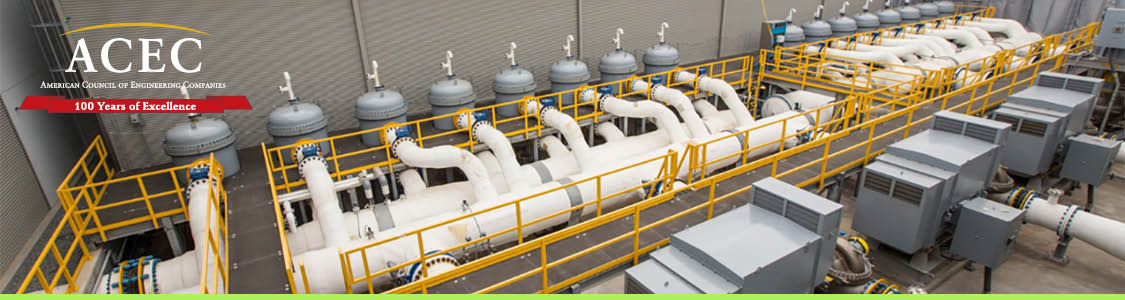 General Information	Name: 		Home Address:  		College Address:	       Phone:	Home: (           )	 _School: (           )	                        Cell Phone: (           )	          Email Address: 	Personal Information	Age:		Date of Birth:		Citizenship:		Parent/Guardian:	Name:		Address:	Current College/University	Name:		Address:		Date Admitted:		Degree/Discipline expected (with date):	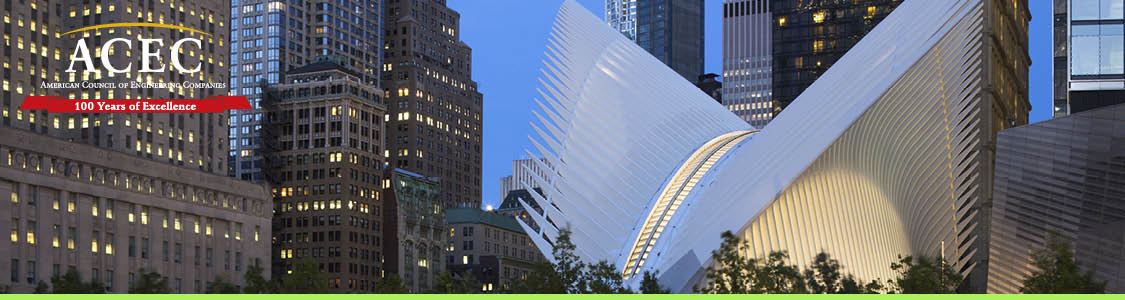 Educational Background	List most recent additional educational institution first.  Use additional sheets and attach if necessary.	College/University & Address:		Dates of Attendance:		Degree/Discipline Awarded:		College/University & Address:		Dates of Attendance:		Degree/Discipline Awarded:		College/University & Address:		Dates of Attendance:		Date of Graduation:		Secondary School (High School) & City:		Dates of Attendance:		Date of Graduation:	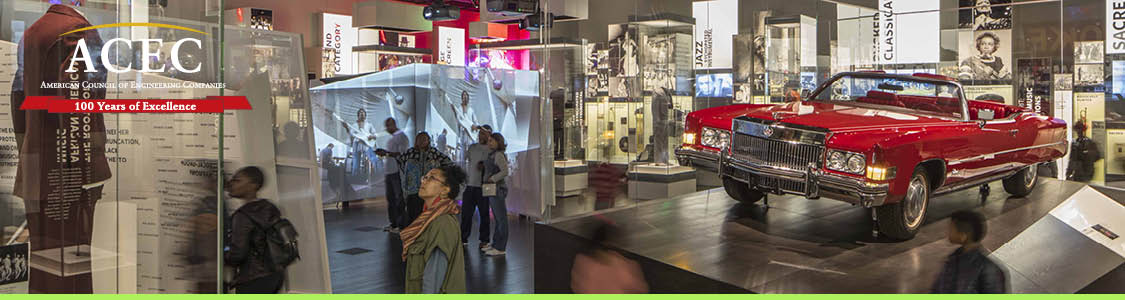 Work Experience	Work experience is limited to the last three years prior to the date of your application. List most recent work experience first. Use additional sheets and attach if necessary.	Employer:		Address:		Dates:		Total Time (Months):		Hrs/Weeks:		Supervisor’s Name and Title:		Your Position:		Duties:		Year in School:		 Type of Business:		Employer:		Address:		Dates:		Total Time (Months):		Hrs/Weeks:		Supervisor’s Name and Title:		Your Position:		Duties:		Year in School:		 Type of Business:	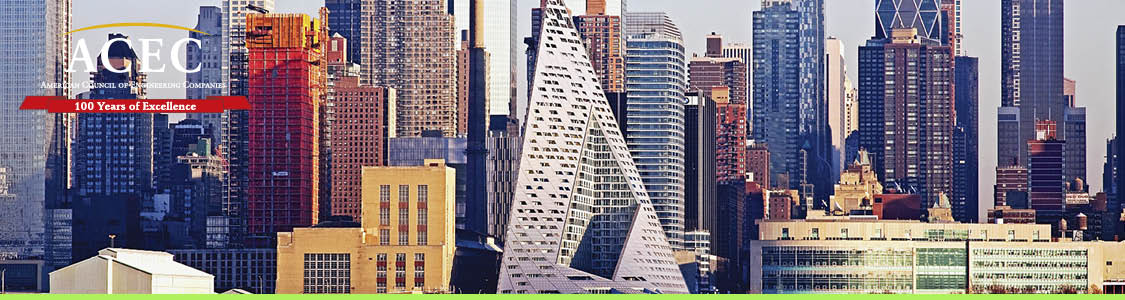 	Employer:		Address:		Dates:		Total Time (Months):		Hrs/Weeks:		Supervisor’s Name and Title:		Your Position:		Duties:		Year in School:		 Type of Business:		Employer:		Address:		Dates:		Total Time (Months):		Hrs/Weeks:		Supervisor’s Name and Title:		Your Position:		Duties:		Year in School:		 Type of Business:	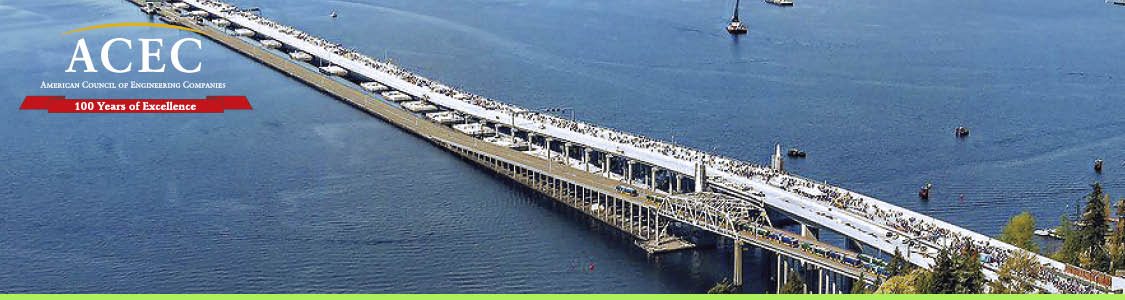 College Activities	Indicate any leadership positions held in the listed activities or organizations. Use additional sheets and attach if necessary.	Student Organizations:		Community Activities:		Organized Athletics and/or Musical Activities:	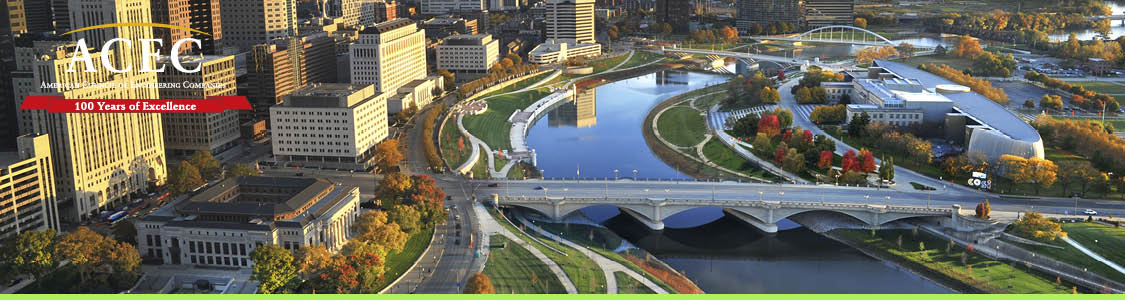 	Other:	EssayOn a separate sheet of paper write a short essay (approximately 500 words) on the following topic:        Describe how consulting engineers make their community a better place to live both technically and socially. Your interest, understanding and commitment to the business and management of the profession are important and should be reflected in the essay.Permission To Release or Validate InformationBy signing this application, I authorize ACEC and its state Member Organizations to confirm and/or release any information included on this application.	Applicant’s Signature:		Date:		I have reviewed this application and I recommend the student for consideration.	Dean or Professor’s Signature:		Date:	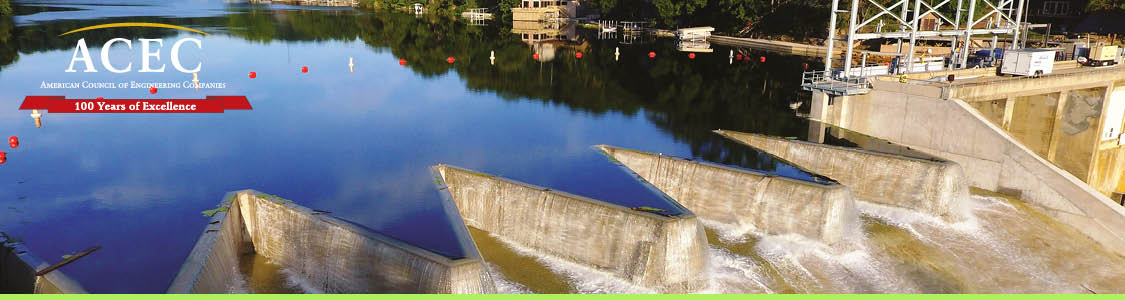 	Name of Student:		Name of School:		Degree/Discipline Expected:		Date Expected:		Your Name:		Title: 		Organization:		You are (indicate one):	Engineering professor	Consulting engineer	Land Surveyor		Address:		How long, how well, and in what capacity have you known the applicant?:	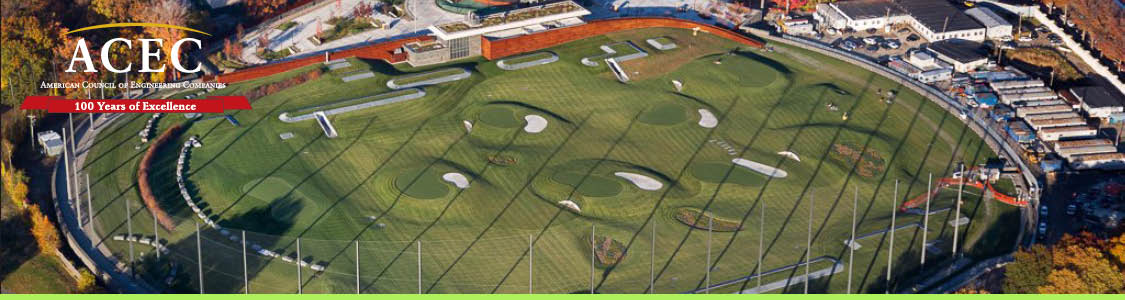 Please rate the student in each of the following categories (rating 1, 2, 3, 4, or 5; with 1 the lowest and 5 the highest).  Rate each category as best you can, do not leave any catergory without a rating point.	Rating	Use space below to explain your answers	Cooperation					Leadership					Initiative					Industrious					Dependability					Courtesy					Maturity					Self-control				TOTAL POINTS		      Why will the student be a good engineer?  		Signature:		Date:	ACEC Member Organization 
2019 Scholarship Application2019 ACEC Scholarship Recommendation Form